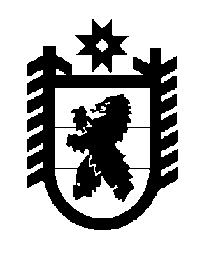 Российская Федерация Республика Карелия    ПРАВИТЕЛЬСТВО РЕСПУБЛИКИ КАРЕЛИЯРАСПОРЯЖЕНИЕот  13 августа 2015 года № 506р-Пг. Петрозаводск Рассмотрев предложение Государственного комитета Республики Карелия по управлению государственным имуществом и организации закупок, учитывая решение Совета Медвежьегорского муниципального  района от 14 мая 2015 года № 186 «Об утверждении перечня объектов государственной собственности Республики Карелия, предлагаемых для передачи в муниципальную собственность муниципального образования «Медвежьегорский муниципальный район», в соответствии с Законом Республики Карелия от 2 октября 1995 года № 78-ЗРК «О порядке передачи объектов государственной собственности Республики Карелия в муниципальную собственность» передать в муниципальную собственность муниципального образования «Медвежьегорский муниципальный район» 
от Министерства здравоохранения и социального развития Республики Карелия государственное имущество Республики Карелия согласно приложению к настоящему распоряжению.Исполняющий обязанностиГлавы Республики Карелия                                                         О.Ю. ГромовПеречень государственного имущества Республики Карелия, 
передаваемого в муниципальную собственность муниципального образования «Медвежьегорский муниципальный район»_______________Приложение к распоряжению Правительства Республики Карелия от  13 августа 2015 года № 506р-П№ п/пНаименование имуществаКоличество, штукОбщая стоимость, рублей1.Мобильный лестничный подъемник модель Т09 «Roby»1141620,372.Механизм автоматического открывания дверей модель DSW-100122800,003.Портативная информационная индукционная система модель 
«Исток А 2»110983,334.Поручень опорный для раковины17420,005.Поручень стационарный Г-образный14450,006.Поручень U-образный откидной19334,827.Тактильные таблички33285,00Итого199893,52